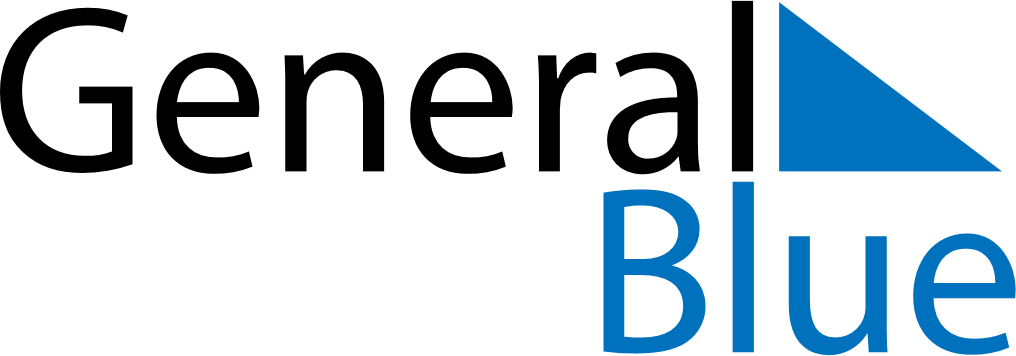 October 1944October 1944October 1944October 1944October 1944SundayMondayTuesdayWednesdayThursdayFridaySaturday12345678910111213141516171819202122232425262728293031